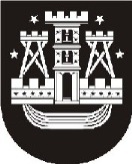 KLAIPĖDOS MIESTO SAVIVALDYBĖS ADMINISTRACIJOSUGDYMO IR KULTŪROS DEPARTAMENTOŠVIETIMO SKYRIAUS VEDĖJASĮSAKYMASDĖL Ugdymo ir kultūros departamento ŠVIETIMO SKYRIAUS DARBUOTOJŲ veiklos sričių, kuruojamų įstaigų ir vykdomų programų nustatymo2018 m. kovo 6 d. Nr. ŠV1-119KlaipėdaVadovaudamasi Lietuvos Respublikos vietos savivaldos įstatymo 18 straipsnio 1 dalimi ir Klaipėdos miesto savivaldybės administracijos Ugdymo ir kultūros departamento Švietimo skyriaus nuostatų, patvirtintų Klaipėdos miesto savivaldybės administracijos direktoriaus 2014 m. sausio 8 d. įsakymu Nr. AD1-100 „Dėl Klaipėdos miesto savivaldybės administracijos Ugdymo ir kultūros departamento Švietimo skyriaus nuostatų patvirtinimo“, 13.1 papunkčiu:1. T v i r t i n u Ugdymo ir kultūros departamento Švietimo skyriaus (toliau – Skyrius) darbuotojų veiklos sritis, kuruojamas įstaigas ir vykdomas programas (priedas).2. Į p a r e i g o j u Skyriaus darbuotojus savo kompetencijos klausimais:2.1. dalyvauti sudarant ir vykdant Skyriaus metinius ir strateginius veiklos planus;2.2. ruošti savivaldybės institucijų teisės aktų projektus, atsakymus į paklausimus, spręsti konfliktines situacijas;2.3. dalyvauti Skyriaus organizuojamuose posėdžiuose, savivaldybės švietimo įstaigų vadovų pasitarimuose, darbo grupių ir komisijų veiklose, pateikiant nuomonę bei atstovaujant Skyriui;2.4. organizuoti pasitarimus, seminarus, teikti informaciją, suderinus su Skyriaus vedėju, žiniasklaidos atstovams ir Klaipėdos miesto savivaldybės interneto svetainėje;2.5. vykdyti švietimo priežiūrą, stebėseną ir analizuoti gautus duomenis pagal priskirtus švietimo stebėsenos rodiklius;2.6. koordinuoti su kuruojamu dalyku ar sritimis susijusias olimpiadas, konkursus ir kitus renginius;2.7. vertinti kuruojamų įstaigų ugdymo planų projektus, nario teisėmis dalyvauti šių įstaigų pedagogų atestacijos komisijų veikloje;2.8. ruošti viešųjų pirkimų dokumentus pagal priskirtas kuruojamas sritis ir Skyriaus kompetenciją;2.9. vykdyti kitus su Skyriaus funkcijomis susijusius nenuolatinio pobūdžio pavedimus.3. Pripažįstu netekusiu galios Klaipėdos miesto savivaldybės administracijos Ugdymo ir kultūros departamento Švietimo skyriaus vedėjo 2016 m. gegužės 3 d. įsakymą Nr. ŠV1-242 „Dėl skyriaus darbuotojų veiklos sričių, kuruojamų įstaigų ir vykdomų programų nustatymo“.__________________________ŠVIETIMO SKYRIAUS darbuotojų veiklos sritys, kuruojamos įstaigos ir vykdomos programos___________________________________Švietimo skyriaus vedėjaLaima PrižgintienėKlaipėdos miesto savivaldybės administracijosUgdymo ir kultūros departamento Švietimo skyriaus vedėjo 2018 m. kovo 6 d.įsakymo Nr. ŠV1-119priedasEil. Nr.Darbuotojo vardas, pavardėKuruojama įstaigaKuruojamas dalykasKuruojama sritis1.Liudmila Adiklė, vyriausioji specialistė––Įstaigų higieninė būklė, maitinimo organizavimas, virtuvių technologinių įrenginių būklė, mokinių pavėžėjimas, EMP naudojimas bendrojo ugdymo ir neformaliojo vaikų švietimo įstaigose, įstaigų civilinis draudimas, Skyriaus dokumentų tvarkymas, registravimas sistemoje „Avilys“, jų perdavimas ir archyvavimas, Skyriaus mėnesio darbo planai2.Audronė Andrašūnienė, vyriausioji specialistėBaltijos, Hermano Zudermano, „Vėtrungės“ gimnazijos, Gedminų, Martyno Mažvydo progimnazijos, Marijos Montessori mokykla-darželis, VšĮ Klaipėdos specialioji mokykla-daugiafunkcis centras „Svetliačiok“Informacinės technologijosInformacinių technologijų diegimo programos, netradicinio ugdymo programos ir sampratos, įstaigų ir Skyriaus nuostatų, pareigybių aprašymų projektai, klasių komplektų nustatymo, mokykloms priskirtų aptarnavimo teritorijų, mokinių (vaikų) priėmimo tvarkų, savivaldybės švietimo įstaigų tinklų pertvarkos bendrųjų planų projektai, įstaigų internetinės svetainės, brandos egzaminų sistema „KELTAS“3.Danguolė Andrijauskienė, vyriausioji specialistė„Aukuro“, Suaugusiųjų gimnazijos, „Santarvės“, „Versmės“ progimnazijos, Litorinos mokykla, Pedagogų švietimo ir kultūros, Regos ugdymo centrai Fizika, chemija, matematika, astronomija, ekonomika ir verslumasSuaugusiųjų formaliojo ir neformaliojo švietimo programos, verslumo ugdymas, bendrojo ugdymo mokyklų (išskyrus mokyklas-darželius) ir neformaliojo vaikų švietimo įstaigų pedagogų atestacija ir kvalifikacija, atestacinių komisijų ir programų sudarymas, pedagoginių darbuotojų poreikio ir pasiūlos duomenų bazė4. Vida Bubliauskienė, vyriausioji specialistė„Aitvaro“, „Ąžuolyno“, Vydūno gimnazijos, „Gabijos“ progimnazija, Ievos Simonaitytės mokykla, „Gilijos“ pradinė mokykla, VšĮ Klaipėdos licėjusLietuvių, vokiečių, anglų, rusų, prancūzų, lotynų ir kitos kalbosVidurinio ugdymo programos, bendrojo ugdymo mokyklų veiklos išorės vertinimas ir  vidaus įsivertinimas, užsieniečių ir gabiųjų mokinių ugdymas, profesinis orientavimas (ugdymas karjerai), proginių raštų ir sveikinimų rengimas5.Aušra Dragašienė, vyriausioji specialistė„Žemynos“ gimnazija, Maksimo Gorkio,  Tauralaukio, „Verdenės“ progimnazijos, Vitės pagrindinė mokykla, „Medeinės“ mokykla, „Varpelio“ mokykla-darželis, Pedagoginė psichologinė tarnybaSveikatos ir lytiškumo ugdymas bei rengimas šeimai, psichologija, filosofijaSpecialusis ugdymas, sveikatinimo programos, specialioji, specialioji pedagoginė ir psichologinė pagalba, mokinių nelaimingų atsitikimų fiksavimo dokumentų vertinimas, sveikatos priežiūra švietimo įstaigose6.Virginija Kazakauskienė, vyresnioji patarėja––Švietimo stebėsena ir būklės analizė, ilgalaikiai plėtros ir strateginiai švietimo srities planai, jų įgyvendinimo ataskaitos, švietimo įstaigų tinklas, atlyginimo dydžio nustatymo už papildomas paslaugas projektai, priemonės ir planai, susiję su ugdymo aplinka, ikimokyklinio ugdymo, neformaliojo vaikų švietimo ir kitų programų vertinimas, konfliktinių situacijų įstaigose sprendimas7.Sigita Muravjova, vyriausioji specialistėAdomo Brako dailės, Jeronimo Kačinsko, Juozo Karoso muzikos mokyklos, Karalienės Luizės jaunimo, Moksleivių saviraiškos, Vaikų laisvalaikio centraiKūno kultūra, dailė, muzika, teatras, šokis, technologijos, menų pažinimas, pažintinė ir kultūrinė veiklaSavivaldybės neformaliojo vaikų švietimo bei Skyriaus organizuojamos edukacinės, kultūrinės, sportinės programos ir renginiai, vaikų vasaros poilsis, mokinių savivaldos institucijos, neformaliojo vaikų švietimo įstaigų veiklos išorės vertinimas ir vidaus įsivertinimas8.Rūta Rimkuvienė, vyriausioji specialistė„Varpo“ gimnazija, Prano Mašioto, „Pajūrio“  „Smeltės“, Liudviko Stulpino, „Vyturio“ progimnazijos, VšĮ „Universa Via“ tarptautinė mokyklaPradinio ugdymo dalykai, geografija, gamta ir žmogus, ekologijaPradinio ugdymo programos, brandos egzaminai ir įskaitos, brandos egzaminų sistema „KELTAS“, pailgintų dienos grupių veikla, 2 klasių mokinių mokymo plaukti programa9.Jolanta Sabutė, vyriausioji specialistė–Žmogaus sauga, saugus eismas, teisėSocialinė ir socialinė pedagoginė pagalba, socializacijos ir prevencijos programos, civilinė ir priešgaisrinė sauga, vaiko gerovės komisijų, klasių vadovų, tėvų visuomeninių  organizacijų veikla, NEMIS sistema, neformaliojo vaikų švietimo programos, finansuojamos valstybės ar Europos Sąjungos lėšomis10.Danutė Tamulionienė, vyriausioji specialistėVytauto Didžiojo, „Žaliakalnio“ gimnazijos, Simono Dacho, „Saulėtekio“,  Sendvario progimnazijos, „Saulutės“ mokykla-darželis, VšĮ  „Vaivorykštės tako“ gimnazijaBiologija, istorija, dorinis ugdymas, pilietiškumo pagrindai, socialinė-pilietinė veiklaPagrindinio ugdymo programos, savarankiškas mokymas ir mokymas ligoninėse, pilietinis ir tautinis ugdymas, Nacionalinio mokinių pasiekimų patikrinimo ir pagrindinio ugdymo pasiekimų patikrinimo organizavimas, antikorupcinės programos, įstaigų bibliotekų veikla, padėkos raštų rengimas11.Asta Trušaitė, vyriausioji specialistė VšĮ ikimokyklinės įstaigos–Mokinių, Pedagogų, KTPR registrai, ŠMIR, ŠVIS, AIKOS sistemos, išsilavinimo pažymėjimų blankų išdavimas ir apskaita, Mero potvarkių projektai dėl įstaigų vadovų atostogų12.Stefanija Vancevičienė, vyriausioji specialistėLopšeliai-darželiai „Aitvarėlis“, „Alksniukas“, „Ąžuoliukas“, „Bangelė“, „Berželis“, „Dobiliukas“, „Du gaideliai“, „Eglutė“,  „Linelis“, „Nykštukas“, „Pagrandukas“, „Pakalnutė“, „Papartėlis“, „Pumpurėlis“, „Puriena“, „Pušaitė“, „Rūta“, „Sakalėlis“, „Švyturėlis“, „Versmė“, „Vyturėlis“, „Volungėlė“, „Žemuogėlė“, „Žiburėlis“, „Žiogelis“–Ikimokyklinio ugdymo programos, ikimokyklinio ugdymo įstaigų veiklos išorės vertinimas ir vidaus įsivertinimas, mokyklų-darželių ir ikimokyklinio ugdymo įstaigų pedagogų atestacija ir kvalifikacija, atestacinių komisijų ir programų sudarymas, ikimokyklinio ugdymo įstaigų miesto renginiai13.Ramunė Zavtrikovienė, vyriausioji specialistėLopšeliai-darželiai „Atžalynas“, „Bitutė“, „Boružėlė“, „Čiauškutė“, „Giliukas“, „Gintarėlis“, „Inkarėlis“, „Klevelis“,  „Kregždutė“, „Liepaitė“, „Obelėlė“, „Pingvinukas“, „Putinėlis“, „Radastėlė“, „Svirpliukas“, „Šaltinėlis“, „Šermukšnėlė“, „Traukinukas“, „Vėrinėlis“, „Želmenėlis“, „Žilvitis“, „Žuvėdra“–Priešmokyklinio ugdymo programa, ikimokyklinio ir priešmokyklinio amžiaus vaikų priėmimas į įstaigas, grupių komplektavimas, priėmimo ir apskaitos informacinė sistema